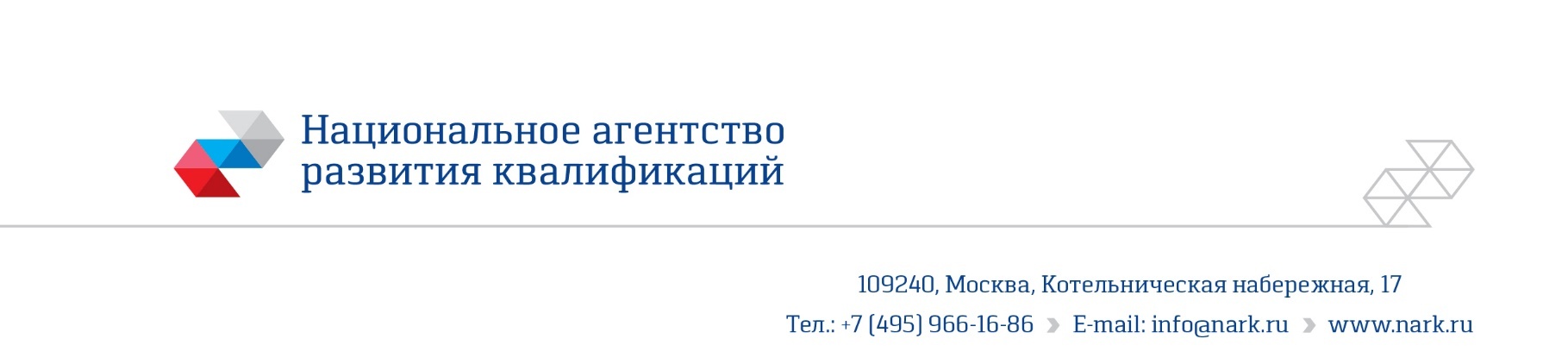 ОЦЕНОЧНОЕ СРЕДСТВОдля оценки квалификацииТЕХНИК-ТЕХНОЛОГ ПОЛИГРАФИЧЕСКОГО ПРОИЗВОДСТВА (5 УРОВЕНЬ КВАЛИФИКАЦИИ)11.01200.02 (5 уровень квалификации)2021 годСостав оценочного средства1. Наименование квалификации и уровень квалификации	32. Номер квалификации	33. Профессиональный стандарт или квалификационные требования, установленные федеральными законами и иными нормативными правовыми актами Российской Федерации	34. Вид профессиональной деятельности	35. Спецификация заданий для теоретического этапа профессионального экзамена	36. Спецификация заданий для практического этапа профессионального экзамена	57. Материально-техническое обеспечение оценочных мероприятий	88. Кадровое обеспечение оценочных мероприятий	99. Требования безопасности к проведению оценочных мероприятий	1010. Задания для теоретического этапа профессионального экзамена:	1011. Критерии оценки (ключи к заданиям), правила обработки результатов теоретического этапа профессионального экзамена и принятия решения о допуске (отказе в допуске) к практическому этапу профессионального экзамена:	3712. Задания для практического этапа профессионального экзамена	4013. Правила обработки результатов профессионального экзамена и принятия решения о соответствии квалификации соискателя требованиям к квалификации	5414. Перечень нормативных  правовых  и иных документов, использованных при подготовке комплекта оценочных средств (при наличии)	541. Наименование квалификации и уровень квалификации Техник-технолог полиграфического производства (5 уровень квалификации)2. Номер квалификации 11.01200.02 3. Профессиональный стандарт или квалификационные требования, установленные федеральными законами и иными нормативными правовыми актами Российской Федерации Профессиональный стандарт «Технолог полиграфического производства», утвержден Приказом Министерства труда и социальной защиты Российской Федерации N 14н от 10.01.2017, зарегистрирован в Минюсте России 26.01.2017, № 45405, регистрационный номер 572.4. Вид профессиональной деятельности 11.012 Технологическое сопровождение процессов полиграфического производства.5. Спецификация заданий для теоретического этапа профессионального экзаменаОбщая информация по структуре заданий для теоретического этапа профессионального экзамена:количество заданий с выбором ответа: 113;количество заданий с открытым ответом: 0;количество заданий на установление соответствия: 7;количество заданий на установление последовательности: 0;время выполнения заданий для теоретического этапа экзамена: 60 мин.6. Спецификация заданий для практического этапа профессионального экзамена7. Материально-техническое обеспечение оценочных мероприятийа) материально-технические ресурсы для обеспечения теоретического этапа профессионального экзамена: экзаменационная аудитория – компьютерный класс, оборудованный учебными и компьютерными столами, стульями и/или компьютерными креслами;автоматизированные рабочие места (ПК/ноутбук + монитор + клавиатура + мышь);принтер А4;канцелярские принадлежности, бумага;методические материалы в бумажном или электронном вариантах.б) материально-технические ресурсы для обеспечения практического этапа профессионального экзамена:экзаменационная аудитория – компьютерный класс, оборудованный учебными и компьютерными столами, стульями и/или компьютерными креслами;автоматизированные рабочие места (ПК/ноутбук + монитор + клавиатура + мышь);принтер А4;канцелярские принадлежности, бумага;программное обеспечение, позволяющее визуально представить результаты выполненных практических заданий и/или практических кейсов;технологические регламенты (технологические карты, схемы полиграфических производств, маршрутные карты перемещения материальных потоков полиграфического производства, календарные графики исполнения тиражей, база поставщиков полиграфических  материалов) в соответствии с выполняемым заданием.8. Кадровое обеспечение оценочных мероприятий Высшее образование не ниже уровня бакалавриат технической направленности по  профилю технологии полиграфического и упаковочного производства или смежных специальностей.Опыт работы не менее 3 лет в должности специалиста и (или) выполнения работ по виду профессиональной деятельности, содержащему оцениваемую квалификацию, но не ниже уровня оцениваемой квалификации.Подтверждение прохождение обучения по ДПП, обеспечивающим освоение: а) знаний:  НПА в области независимой оценки квалификации и особенности их применения при проведении профессионального экзамена; нормативные правовые акты, регулирующие вид профессиональной деятельности и проверяемую квалификацию; методы оценки квалификации, определенные утвержденным СПК оценочным средством (оценочными средствами); требования и порядок проведения теоретической и практической части профессионального экзамена и документирования результатов оценки;порядок работы с персональными данными и информацией ограниченного использования (доступа); б) умений: применять оценочные средства; анализировать полученную при проведении профессионального экзамена информацию, проводить экспертизу документов и материалов; проводить осмотр и экспертизу объектов, используемых при проведении профессионального экзамена; организовывать процедуру профессионального экзамена, указанную в оценочных средствам; проводить наблюдение за ходом профессионального экзамена; формулировать, обосновывать и документировать результаты профессионального экзамена; использовать информационно-коммуникационные технологии и программно-технические средства, необходимые для подготовки и оформления экспертной документации.Подтверждение квалификации эксперта со стороны Совета по профессиональным квалификациям.Отсутствие ситуации конфликта интереса в отношении конкретных соискателей.9. Требования безопасности к проведению оценочных мероприятийПри необходимости, проведение инструктажа по охране труда перед проведением оценочных мероприятий.10. Задания для теоретического этапа профессионального экзамена: Сопоставьте формат бумаги и ее размер:Укажите стандартные форматы бумаги, используемые для печати издательской продукции:60х8460х9084х10870х10052х7650х7560х10075х120Сопоставьте формат бумаги и ее размер в мм:Что из перечисленного НЕ относится к классификации картона:картон, с антибактериальными свойствами немелованный (UD)картон, изготовленный из первичных волокон (GC)дуплекс (GD)триплекс (GT)Установите соответствие строения печатной машины и его изображения:Укажите технологические преимущества печатных машин с листовой подачей материала перед рулонными:1. Возможность печати на бумагах разного формата и толщины 2. Более высокая точность совмещений красок3. Меньшие отходы бумаги4. Высокая скорость печатания5. Возможность печати с двух сторонПреимуществом машин с печатным аппаратом планетарного типа является:Наиболее целесообразное использование конструкции при изготовлении упаковочной продукцииРешение проблемы совмещения красок на легко деформирующих материалахБезграничные возможности увеличения красочности продукцииВозможность многосекционного построенияПри использовании какого типа печатных машин возможно получение на выходе отпечатанных листов и сфальцованных тетрадей?С листовой подачей материалаСекционного построенияС рулонной подачей материалаПланетарного построения«Цифровой» печатной машиныИспользование ВШРА (вкладочно-швейно-резальный агрегат) позволяет получить издание в обложке:Тип 1Тип 2Тип 3Тип 4Типов 2 и 3Типов 1 и 4Укажите основное технологическое отличие при изготовлении брошюр на ВШРА (вкладочно-швейно-резальный агрегат) от брошюровальной линии:Изготовление брошюр из тетрадейИзготовление брошюр из отпечатанных листовТрехстороння обрезка брошюрыОдносторонняя обрезка брошюрыСкрепление брошюры прямоугольной скобойСкрепление брошюры кольцевой скобойОпределите название оборудования для послепечатных процессов по фотографиямОпределите название оборудования для послепечатных процессов по фотографиямНа рисунке изображены типы обложек. Соотнесите тип обложки с его изображениемУстановите соответствие конструкции переплетной крышки ее типуСоотнесите тип переплетной крышки с ее описаниемЧто из перечисленных категорий полиграфических материалов не участвует в печатной стадии изготовления тиража:Пленка для ламинированияСтягивающие упаковочные ленты на основе полипропилена (ПП)Офсетные триадные краскиОфсетные пластины CTPОфсетный матовый масляный лакВысокоглянцевый УФ лак без запахаДобавки в увлажнениеПромышленные маслаСоотнесите свойства красок и способу печатиРаспределите по группам полиграфические материалы согласно участию в технологическом процессеКартон подразделяется на несколько видов в зависимости от использованного сырья и дополнительной обработки. В зависимости от внешнего дизайна подразделяется следующие виды:UZ – немелованный, то есть не имеет покрытия, устраняющего шероховатостиGZ – мелованный, имеющий лоск и высокие показатели отражения (белизны)GGZ – с поверхностью, подвергшейся литому мелованиюGG1 – макулатурный для упаковки из вторичных материаловОт чего зависит порядок наложения триадных красок для печати цветных иллюстраций?1. Вида запечатываемого материала2. Впитывающей способности3. Кроющей способности4. Уровня липкости и вязкости5. Типа связующегоУстановите соответствие используемой краски для следующих способов печати:Укажите основные отличия полимерных пленочных материалов, предназначенных для печати, от печатных бумаг:1. Высокая гладкость2. Отсутствие пористой структуры3. Трудности закрепления печатных красок4. Высокая прочность на разрыв5. Низкие деформационные свойства6. Волокнистый состав7. Повышенная прозрачность8. Повышенная масса 1 кв.мУкажите основные отличительные свойства мелованных бумаг для издательской продукции:1. Наличие покровного слоя2. Непрозрачность3. Высокая белизна4. Крупнопористая структура5. Низкопористая структура6. Высокая гладкость7. Высокая масса 1 кв.м8. Поставка только в листахСоотнесите вид переплетного материала с группой, к которой он относитсяКакие из показателей относятся к печатным свойствам бумаг (4 правильных ответа):1. Структура поверхности2. Мягкость3. Взаимодействие с печатными красками4. Белизна5. Состав по волокну6. Масса 1 кв.м7. Пухлость8. ФорматКакие из показателей относятся к техническим свойствам бумаг (4 правильных ответа):1. Масса 1 кв.м2. Толщина3. Разрывная длина4. Состав по волокну5. Глянец6. Гладкость7. Мягкость8. Цветовой оттенокКакой из показателей не относится к оптическим свойствам бумаг (1 правильный ответ):ГлянецЦветовой оттенокСветопроницаемостьОблачностьБелизнаЖелтизнаКакой из механизмов закрепления красок НЕ используется для печати на пленках:Закрепление оксиполимеризациейЗакрепление за счет испарения растворителяЗакрепление впитываниемУФ-отверждениеЭлектронно-лучевое отверждениеКакой тип связующего используется в красках плоского офсетного способа печати?1. На масляной основе2. На основе летучих органических растворителей3. На водной основе4. На спиртовой основе5. На водно-спиртовой основе6. На основе мономеров и олигомеров УФ-отвержденияУкажите основную отличительную особенность бумаг для печати классическим плоским офсетным способом:Повышенная степень проклейкиПовышенная белизнаПовышенная гладкостьПовышенная непрозрачностьПовышенная разрывная длинаПовышенная масса 1 кв.мУкажите основную отличительную особенность газетных бумаг:Повышенная степень проклейкиПовышенная белизнаПовышенная пористостьПовышенная непрозрачностьПовышенная разрывная длинаКакие из видов клеев применяются для клеевого бесшвейного скрепления блоков:1. На основе натриевой соли карбоксиметилцеллюлозы (NaКМЦ) 2. На основе крахмала 3. Термоклеи4. Поливинилацетатные дисперсии (ПВАД)5. На основе костного клея, желатина6. ЛатексныеУкажите названия слоев, из которых состоит металлизированная фольга для тиснения?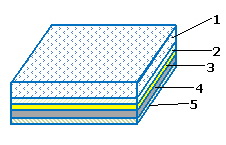 1. Основа (полимерная пленка или бумага)2. Термоплавкий разделительный слой3. Лаковый защитный слой (окрашенный или бесцветный)4. Металлизированный слой5. Слой термоклеяКакие факторы определяют выбор толщины проволоки при скреплении блоков (3 правильных ответа)?1. Вид бумаги и ее масса 1 кв.м2. Вид скрепления блока проволокой (потетрадный, внакидку, втачку)3. Вид скобы4. Толщина блока5. Толщина тетради6. Наличие антикоррозийного покрытия на проволокеДля чего используется обработка коронным разрядом поверхности пленок перед печатью:Для удаления загрязнений с поверхности пленкиДля улучшения деформационных свойств пленки Для повышения глянца пленкиДля лучшего закрепления краски на поверхности пленкиДля снижения прозрачности пленкиОт чего зависит порядок наложения триадных красок для печати цветных иллюстраций?1. Вида запечатываемого материала2. Впитывающей способности3. Кроющей способности4. Уровня липкости и вязкости5. Типа связующегоКакое воздействие может оказать введение наполнителя в бумагуповышают белизну, гладкость, светонепроницаемостьобеспечивают придание мелкопористой структуры экономят природное сырье снижают прочность бумагивсе варианты верныКакой из перечисленных документов должен регламентировать действия печатника при выполнении тиража:A.	Технологическая картаB.	ГОСТ 7.4-95. Издания. Выходные сведенияC.	ГОСТ 7.62-90. Знаки для разметки оригиналов и исправления корректурных и пробных оттисков. Общие требованияD.	ГОСТ 5773-90. Издания книжные и журнальные. ФорматыE.	ГОСТ 132-78. Бумага для печати. РазмерыF.	ГОСТ 29.76-87. Оригинал-макет для полиграфического репродуцирования. Общие технические требованияКакие из перечисленных измерительных устройств предназначены для контроля свойств увлажняющего раствора в плоской офсетной печати?1. Денситометр на отражение2. Денситометр проходящего света 3. Контрольные щупы4. рН-метр5. Кондуктометр6. Лупа с отсчетной шкалой7. Динамометрический ключКакой из перечисленных измерительных устройств предназначен для контроля оптической плотности красок на оттиске?Денситометр на отражениеДенситометр проходящего света Контрольные щупырН-метрКондуктометрЛупа с отсчетной шкалойДинамометрический ключСтруктура фотополимерной формы по технологии CtP включает (Один из факторов лишний. Указать – какой):Защитный слойОтражающий слойСлой эмульсииАлюминиевая основаТвердые фотополимерные композиции поставляются на полиграфические предприятия в виде:Порошка в специальных контейнерахГранул в специальной упаковкеПластин на пленочной подложкеПластин на металлической подложкеОт каких факторов зависит выбор толщины картона для изготовления сторонок переплетной крышки?1. Формата и доли листа2. Срока и интенсивности использования3. Типа издания4. Условий пользования5. Толщины блокаКакие из перечисленных материалов могут использоваться для изготовления переплетной крышки тип 7?1. Картон2. Покровный материал с синтетическим покрытием3. Каптальная лента4. Запечатанная бумага с припрессовкой пленки5. Марля полиграфическая6. Нитки полиграфические7. Клей8. ПроволокаКакие факторы определяют выбор толщины проволоки при скреплении блоков?1. Вид бумаги и ее масса 1 кв.м2. Вид скрепления блока проволокой (потетрадный, внакидку, втачку)3. Вид скобы4. Толщина блока5. Толщина тетради6. Наличие антикоррозийного покрытия на проволокеИз приведенного ниже перечня выберите наиболее частые дефекты, которые регистрируются на этапе приемки готовой продукции и относятся к «критическим дефектам»A.	некомплектность или нарушение последовательности элементов блока; чужие, повторяющие-ся, недостающие, перепутанные тетради, вклейки, вкладки, приклейкиB.	разрушение клеевого слоя на корешке, приводящее к разрушению блока на частиC.	дефекты воспроизведения текста и иллюстраций в блоке: непропечатка, заметные разрывы линии начертания буквы, знака или штрихового изображения, двоение знаков, отмарывание или полошениеD.	дефект влияния корешка на текст и изображения, проходящие через разворот при КБСE.	уменьшение полезной площадь внутренних полос обложки за счет проклейкиКакой из перечисленных измерительных устройств предназначен для контроля совмещения красок?Денситометр на отражениеДенситометр проходящего света Контрольные щупырН-метрКондуктометрЛупа с отсчетной шкалойДинамометрический ключНа фрагменте шкалы оперативного контроля печатного процесса укажите поле, по которому контролируют денситометрические нормы в плоской офсетной печати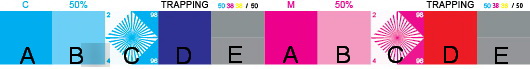 Правильный вариант ответа: А На фрагменте шкалы оперативного контроля печатного процесса укажите поле, которое предназначено для контроля двоения, дробления и смазывания в плоской офсетной печатиПравильный вариант ответа: С На фрагменте шкалы оперативного контроля печатного процесса укажите поле, которое предназначено для контроля «баланса по серому»Правильный вариант ответа: Е Расставьте операции обработки изобразительной информации для полиграфического воспроизведения в технологической последовательности их выполнения:РетушированиеЦветокоррекцияЦветоделениеТреппингЦветопробаУкажите технологическую последовательность операций изготовления офсетной печатной формы по технологии CtP:Передача цифрового файлаОбработка цифрового файла в RIPЗапись цветоделенных изображений в выводном устройстве на формную пластинуОбработка копии (формной пластины)Пробивка штифтовых отверстийКакое из перечисленных действий не относится к операции «приводка»: Обеспечение правильного расположения оттиска на листе бумаги или бумажном полотнеРегулирование давления по поверхности печатной формы или на отдельных ее участкахСовпадение полос с лицевой и оборотной сторонТочное совмещение красок при многокрасочной печатиНиже перечислены операции подготовки бумагопроводящей системы с листовой подачей материала. Какая из перечисленных операций лишняя: Зарядка стапельного столаУстановка самонаклада на формат листаУстановка самонаклада на толщину листаПереключение с односторонней на двухстороннюю печатьУстановка приводкиУстановка приемки на формат листаУстановка приемки на толщину листаРазгрузка стапеляНиже перечислены операции подготовки печатного аппарата машины плоского офсетного способа печати. Какие две из перечисленных операций лишние: 1. Установка декеля2. Установка зазора между офсетным и печатным цилиндрами3. Установка формы4. Приводка формы5. Предварительная настройка подачи краски6. Предварительная настройка подачи увлажняющего раствора7. Смывка офсетного и печатного цилиндровСопоставьте способ и вид скрепления блоковУкажите технологические операции изготовления переплетных крышек:Расставьте операции в технологической последовательности обработки книжных блоков:Многократный обжим корешка и блокаЗаклейка корешка и сушкаМногократный обжим корешкаОбрезка блока с трех сторонКругление корешка, отгибка фальцев или краевПриклейка каптально-бумажной полоскиРасположите по порядку операции технологического процесса изготовления изданий в обложке:Изготовление простых и сложных тетрадейИзготовление книжных блоковИзготовление обложкиКрытье блоков обложкойОбрезка изданийУпаковкаРасположите по порядку операции технологического процесса изготовления книги в переплетной крышке:Изготовление простых и сложных тетрадейПодборка книжного блока и шитьеОбработка книжного блокаИзготовление переплетной крышкиВставка блока в крышкуЗавершающие операции и упаковка11. Критерии оценки (ключи к заданиям), правила обработки результатов теоретического этапа профессионального экзамена и принятия решения о допуске (отказе в допуске) к практическому этапу профессионального экзамена:Вариант соискателя формируется из случайно подбираемых заданий в соответствии со спецификацией. Вариант соискателя содержит 40 заданий. Баллы, полученные за выполненное задание, суммируются. Максимальное количество баллов – 40. Решение о допуске к практическому этапу экзамена принимается при условии достижения набранной суммы баллов от 25 и более.12. Задания для практического этапа профессионального экзаменаа) задание на выполнение трудовых функций, трудовых действий в реальных или модельных условиях:Трудовая функция В/01.5Анализ и расчет потребности в полиграфических материалах для выпуска печатной продукции Трудовые действия и соответствующие навыки:ТД: Анализ потребности в полиграфических ресурсах в соответствии с плановой загрузкой стадий полиграфического производстваНУ:Использовать информационные технологии и телекоммуникационные средства в полиграфическом производствеПроизводить расчет полиграфических материалов в соответствии с производственной программойТД: Расчет потребности по ассортименту полиграфических материалов в соответствии с востребованностью и технологическими картамиНУ:Производить расчет полиграфических материалов в соответствии с производственной программойИспользовать технологические нормы расхода полиграфических материаловВыбирать оптимальную номенклатуру полиграфических материалов в соответствии с технологическим циклом и конечной печатной продукциейАнализировать свойства полиграфических материалов и их изменения в технологическом циклеТД: Формирование календарного графика поступления полиграфических материаловНУ: Планировать своевременное и бесперебойное материальное обеспечение производственного процесса в соответствии с производственной задачейТД: Осуществление входящего аудита качества полиграфических ресурсов в соответствии с нормативно-технической документациейНУ: Использовать маркетинговую информацию по рынку поставщиковИспользовать средства визуального и инструментального входящего контроля качества материального потокаТД: Расчет технологических отходов по видам полиграфических ресурсов в соответствии с производственно-технологической задачейНУ: Оптимизировать материалоемкость печатной продукцииАнализировать свойства полиграфических материалов и их изменения в технологическом циклеПрименять автоматизированные системы расчета полиграфических ресурсов Практическое задание 1. Подготовка к производству заказа полиграфической продукции. Вариант № 1. Максимальное время выполнения задания: 40 мин.Критерии оценки практического заданияТрудовая функция В/02.5Организация логистических потоков и процессов в рамках технологического цикла полиграфического производстваТрудовые действия и соответствующие навыки:ТД: Проектирование логистической системы и основных процессов логистики полиграфического производства с учетом специализации компанииНУ: Использовать методы проектирования внутрицеховой логистики движения полиграфических материалов, полуфабрикатов и готовой продукцииИспользовать логистические модели производственного процессаОбеспечивать максимальную непрерывность процессов производства ТД: Формирование производственных заделов для достижения ритмичности и непрерывности технологического процесса НУ: Определять параметры производственных заделовОбеспечивать максимальную непрерывность процессов производстваИспользовать методы расчета запасов материалов для выполнения производственных заданий ТД: Материально-техническое обеспечение технологических стадий полиграфического производстваНУ: Эффективно использовать производственные мощностиИспользовать методы расчета запасов материалов для выполнения производственных заданий ТД: Оптимизация движения материального потока на стадиях производства печатной продукции НУ: Применять технические средства автоматизированного учета движения внешних и внутренних материальных потоковПрименять методы календарной синхронизации продолжительности технологических операцийСоблюдать требования охраны труда и пожарной безопасности ТД: Утилизация материального потока по завершении технологического циклаПрактическое задание 2. Вариант №2. Условия выполнения задания:.Для выполнения задания используются.Максимальное время выполнения задания: 40 мин.Критерии оценки практического заданияТрудовая функция В/03.5Организация перемещения и хранения полиграфических материалов и полуфабрикатов в производственных подразделениях для решения технологических задач полиграфического производстваТрудовые действия и соответствующие навыки:ТД: Определение оптимальных траекторий перемещения материального потока в полиграфическом производствеНУ: Определять параметры оптимальности перемещения материальных потоков в производственном пространстве и времениПрименять системы и методы календарного планирования длительности технологического цикла, постановки заказов в производство и материально-технического снабжения полиграфического производстваДиагностировать технологическую эффективность перемещения полиграфических материалов и полуфабрикатовИспользовать инструменты контроля качества материального потока полиграфического производства в процессе перемещения и храненияТД: Контроль функционирования внутрицехового транспорта полиграфического производстваНУ: Осуществлять организацию функционирования внутрицехового транспорта и технических средств логистических процедур полиграфического производстваСоблюдать требования охраны труда и пожарной безопасностиТД: Диспетчеризация материальных потоков в соответствии с задачами полиграфического производстваНУ: Анализировать движение материальных потоков в рамках производственных стадий полиграфического производстваДиагностировать технологическую эффективность перемещения полиграфических материалов и полуфабрикатовИспользовать инструменты контроля качества материального потока полиграфического производства в процессе перемещения и храненияСоблюдать требования охраны труда и пожарной безопасностиТД: Организация хранения полиграфических материалов и полуфабрикатовНУ: Применять современные подходы к организации хранения и управления складским хозяйством полиграфического производстваПрименять методы учета прихода-расхода материальных ресурсов с помощью автоматизированных систем учета и фиксации для полиграфического производстваИспользовать инструменты контроля качества материального потока полиграфического производства в процессе перемещения и храненияТД: Фиксация в системе автоматизированного учета движения внешних и внутренних материальных потоков в полиграфическом производствеНУ: Использовать средства автоматизации и программные продукты, предназначенные для полиграфического производстваПрактическое задание №3.Критерии оценки практического задания:Трудовая функция В/04.5Подготовка и оформление сопроводительной документации по логистическим процедурам в рамках технологического цикла полиграфического производстваТрудовые действия и соответствующие навыки:ТД: Разработка сопроводительной документации логистических операций, учитывающей специфику каждой технологической стадии полиграфического производстваНУ: Использовать и адаптировать под конкретную производственную задачу стандартные шаблоны и макеты документооборота производственной логистики полиграфического производстваИспользовать в профессиональной деятельности нормативно-техническую документацию с учетом специфики полиграфического производстваТД: Фиксация информации по логистическим процессам полиграфического производстваНУ: Анализировать статистику полиграфических процессов производственной логистикиПредставлять информацию в удобном формате для подготовки организационно-технологических решений для полиграфического производстваТД: Оформление учетно-отчетной документации, применяемой в полиграфическом производствеНУ: Оформлять учетно-отчетную документацию по закрепленному виду работ полиграфического производстваОрганизовывать учет, систематизацию и хранение документации по закрепленному виду работПрактическое задание №4.Критерии оценки практического задания:13. Правила обработки результатов профессионального экзамена и принятия решения о соответствии квалификации соискателя требованиям к квалификацииПоложительное решение о соответствии квалификации соискателя требованиям к квалификации принимается при наборе баллов: - за теоретический этап - от 28 баллов- за практический этап:за выполнение практического задания №1 не менее 32 баллов,за выполнение практического задания №2 не менее 43 баллов. При наборе менее допустимого количества баллов по результатам первого практического задания - к выполнению второго практического задания соискатель не допускается.14. Перечень нормативных  правовых  и иных документов, использованных при подготовке комплекта оценочных средств (при наличии)1. Комплект методических материалов, шаблонов документов для организации практических заданий2. Приказ Министерства труда и социальной защиты Российской Федерации от 10 января 2017 г. N 14н Об утверждении профессионального стандарта «Технолог полиграфического производства». B/01.5 Анализ и расчет потребности в полиграфических материалах для выпуска печатной продукцииB/02.5 Организация логистических потоков и процессов в рамках технологического цикла полиграфического производстваB/03.5 Организация перемещения и хранения полиграфических материалов и полуфабрикатов в производственных подразделениях для решения технологических задач полиграфического производстваB/04.5 Подготовка и оформление сопроводительной документации по логистическим процедурам в рамках технологического цикла полиграфического производстваЗнания, умения в соответствии с требованиями к квалификации, на соответствие которым проводится оценка квалификацииКритерии оценки квалификацииТип и № заданияНоменклатура полиграфических ресурсовСоответствие ответа на задание эталону правильного ответас выбором ответа:на установление соответствия:на установление последовательности:Ассортимент полиграфических ресурсов, полуфабрикатов печатного производства и их характеристикис выбором ответа:на установление соответствия:на установление последовательности:Свойства и характеристики полиграфических материаловс выбором ответа:на установление соответствия:на установление последовательности:Методы утилизации технических отходов материаловс выбором ответа:на установление соответствия:на установление последовательности:Возможные изменения свойств и параметрических характеристик полиграфических материалов в пространстве и временис выбором ответа:на установление соответствия:на установление последовательности:Виды маркировки полиграфических материалов и ресурсовс выбором ответа:на установление соответствия:на установление последовательности:Нормативные документы по технологии полиграфического производства, определяющие параметры качества печатной продукциис выбором ответа:на установление соответствия:на установление последовательности:Методы входного контроля качества полиграфических материалов и ресурсовс выбором ответа:на установление соответствия:на установление последовательности:Основные виды дефектов бумаги/запечатываемого материалас выбором ответа:на установление соответствия:на установление последовательности:Показатели измерения полиграфических материаловс выбором ответа:на установление соответствия:на установление последовательности:Базовые принципы организации технологического процесса и длительность производственных циклов с выбором ответа:на установление соответствия:на установление последовательности:Требования охраны труда и пожарной безопасностис выбором ответа:на установление соответствия:на установление последовательности:Принципы систематизации производственно-технической информации и методы инфографики, применяемые в полиграфическом производствес выбором ответа:на установление соответствия:на установление последовательности:Нормы расхода полиграфических материалов и полуфабрикатов на технологические операции в соответствии со специализацией полиграфического производствас выбором ответа:на установление соответствия:на установление последовательности:Подходы оптимизации длительности производственного цикла по видам печатной продукцииПодходы оптимизации материалоемкости печатной продукциис выбором ответа:на установление соответствия:на установление последовательности:Системы календарного планирования и диспетчеризации, применяемые в полиграфическом производствес выбором ответа:на установление соответствия:на установление последовательности:Методы оценки технологической эффективности перемещения материального потока в производственном пространстве и временис выбором ответа:на установление соответствия:на установление последовательности:Закономерности упорядоченности движения предметов труда, резервирования ресурсов  и ритма производственного цикла выполнения заказас выбором ответа:на установление соответствия:на установление последовательности:Микрологистические системы, интегрирующие процессы снабжения и производствас выбором ответа:на установление соответствия:на установление последовательности:Подходы к разработке маршрутных технологических карт для полиграфического производстваПотоки материалов и цифровых данных в процессе производства печатных продуктовс выбором ответа:на установление соответствия:на установление последовательности:Документация системы производственной логистикис выбором ответа:на установление соответствия:на установление последовательности:Условия и нормы хранения полиграфических материалов и полуфабрикатов и их жизненный цикл обращения в производственном процессес выбором ответа:на установление соответствия:на установление последовательности:Нормы и возможности эксплуатации внутрицехового транспортас выбором ответа:на установление соответствия:на установление последовательности:Информационные технологии и средства автоматизации производственной логистики полиграфического производствас выбором ответа:на установление соответствия:на установление последовательности:Трудовые функции, трудовые действия, умения в соответствии с требованиями к квалификации, на соответствие которым проводится оценка квалификацииКритерии оценки квалификацииТип и № заданияТрудовая функция В/01.5Анализ и расчет потребности в полиграфических материалах для выпуска печатной продукции Трудовые действия и соответствующие навыки:ТД: Анализ потребности в полиграфических ресурсах в соответствии с плановой загрузкой стадий полиграфического производстваНУ:Использовать информационные технологии и телекоммуникационные средства в полиграфическом производствеПроизводить расчет полиграфических материалов в соответствии с производственной программойТД: Расчет потребности по ассортименту полиграфических материалов в соответствии с востребованностью и технологическими картамиНУ:Производить расчет полиграфических материалов в соответствии с производственной программойИспользовать технологические нормы расхода полиграфических материаловВыбирать оптимальную номенклатуру полиграфических материалов в соответствии с технологическим циклом и конечной печатной продукциейАнализировать свойства полиграфических материалов и их изменения в технологическом циклеТД: Формирование календарного графика поступления полиграфических материаловНУ: Планировать своевременное и бесперебойное материальное обеспечение производственного процесса в соответствии с производственной задачейТД: Осуществление входящего аудита качества полиграфических ресурсов в соответствии с нормативно-технической документациейНУ: Использовать маркетинговую информацию по рынку поставщиковИспользовать средства визуального и инструментального входящего контроля качества материального потокаТД: Расчет технологических отходов по видам полиграфических ресурсов в соответствии с производственно-технологической задачейНУ: Оптимизировать материалоемкость печатной продукцииАнализировать свойства полиграфических материалов и их изменения в технологическом циклеПрименять автоматизированные системы расчета полиграфических ресурсов Выполнение задания оценивается в соответствии с таблицей «Критерии оценки практического задания»Задание на выполнение трудовых функций, трудовых действий в реальных или модельных условияхПрактическое задание 1Вариант №1, №2Трудовая функция В/02.5Организация логистических потоков и процессов в рамках технологического цикла полиграфического производстваТрудовые действия и соответствующие навыки:ТД: Проектирование логистической системы и основных процессов логистики полиграфического производства с учетом специализации компанииНУ: Использовать методы проектирования внутрицеховой логистики движения полиграфических материалов, полуфабрикатов и готовой продукцииИспользовать логистические модели производственного процессаОбеспечивать максимальную непрерывность процессов производства ТД: Формирование производственных заделов для достижения ритмичности и непрерывности технологического процесса НУ: Определять параметры производственных заделовОбеспечивать максимальную непрерывность процессов производстваИспользовать методы расчета запасов материалов для выполнения производственных заданий ТД: Материально-техническое обеспечение технологических стадий полиграфического производстваНУ: Эффективно использовать производственные мощностиИспользовать методы расчета запасов материалов для выполнения производственных заданий ТД: Оптимизация движения материального потока на стадиях производства печатной продукции НУ: Применять технические средства автоматизированного учета движения внешних и внутренних материальных потоковПрименять методы календарной синхронизации продолжительности технологических операцийСоблюдать требования охраны труда и пожарной безопасности ТД: Утилизация материального потока по завершении технологического циклаВыполнение задания оценивается в соответствии с таблицей «Критерии оценки практического задания»Задание на выполнение трудовых функций, трудовых действий в реальных или модельных условияхПрактическое задание 2:Вариант №1-№10Трудовая функция В/03.5Организация перемещения и хранения полиграфических материалов и полуфабрикатов в производственных подразделениях для решения технологических задач полиграфического производстваТрудовые действия и соответствующие навыки:ТД: Определение оптимальных траекторий перемещения материального потока в полиграфическом производствеНУ: Определять параметры оптимальности перемещения материальных потоков в производственном пространстве и времениПрименять системы и методы календарного планирования длительности технологического цикла, постановки заказов в производство и материально-технического снабжения полиграфического производстваДиагностировать технологическую эффективность перемещения полиграфических материалов и полуфабрикатовИспользовать инструменты контроля качества материального потока полиграфического производства в процессе перемещения и храненияТД: Контроль функционирования внутрицехового транспорта полиграфического производстваНУ: Осуществлять организацию функционирования внутрицехового транспорта и технических средств логистических процедур полиграфического производстваСоблюдать требования охраны труда и пожарной безопасностиТД: Диспетчеризация материальных потоков в соответствии с задачами полиграфического производстваНУ: Анализировать движение материальных потоков в рамках производственных стадий полиграфического производстваДиагностировать технологическую эффективность перемещения полиграфических материалов и полуфабрикатовИспользовать инструменты контроля качества материального потока полиграфического производства в процессе перемещения и храненияСоблюдать требования охраны труда и пожарной безопасностиТД: Организация хранения полиграфических материалов и полуфабрикатовНУ: Применять современные подходы к организации хранения и управления складским хозяйством полиграфического производстваПрименять методы учета прихода-расхода материальных ресурсов с помощью автоматизированных систем учета и фиксации для полиграфического производстваИспользовать инструменты контроля качества материального потока полиграфического производства в процессе перемещения и храненияТД: Фиксация в системе автоматизированного учета движения внешних и внутренних материальных потоков в полиграфическом производствеНУ: Использовать средства автоматизации и программные продукты, предназначенные для полиграфического производстваТрудовая функция В/04.5Подготовка и оформление сопроводительной документации по логистическим процедурам в рамках технологического цикла полиграфического производстваТрудовые действия и соответствующие навыки:ТД: Разработка сопроводительной документации логистических операций, учитывающей специфику каждой технологической стадии полиграфического производстваНУ: Использовать и адаптировать под конкретную производственную задачу стандартные шаблоны и макеты документооборота производственной логистики полиграфического производстваИспользовать в профессиональной деятельности нормативно-техническую документацию с учетом специфики полиграфического производстваТД: Фиксация информации по логистическим процессам полиграфического производстваНУ: Анализировать статистику полиграфических процессов производственной логистикиПредставлять информацию в удобном формате для подготовки организационно-технологических решений для полиграфического производстваТД: Оформление учетно-отчетной документации, применяемой в полиграфическом производствеНУ: Оформлять учетно-отчетную документацию по закрепленному виду работ полиграфического производстваОрганизовывать учет, систематизацию и хранение документации по закрепленному виду работУсловное обозначение форматаФормат, ммА0841х1189А1594х841А2420х594А3297х420А4210х297А5148х210Условное обозначение форматаФормат, ммА2420х594В2500х707С2458х648А3297х420В3353х500С3324х458Секционного построения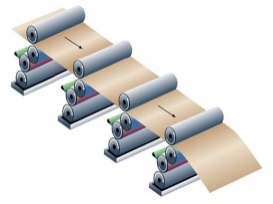 Планетарного построения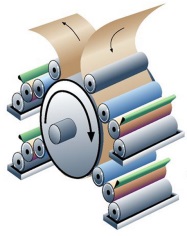 Ярусного построения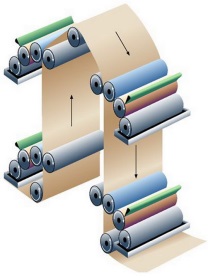 Балконного построения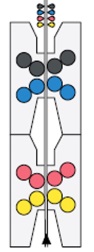 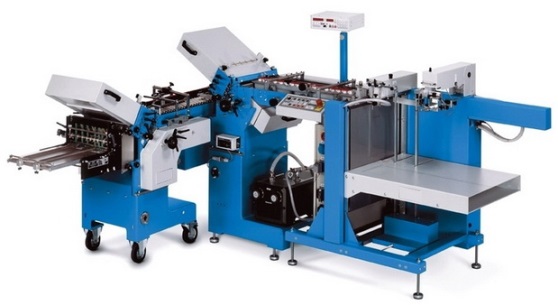 Фальцмашина кассетная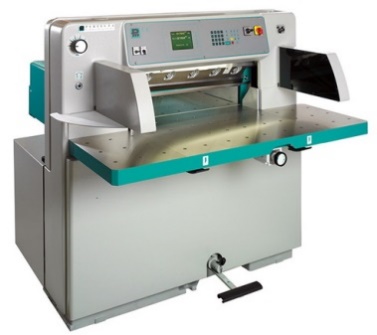 Одноножевая резальная машина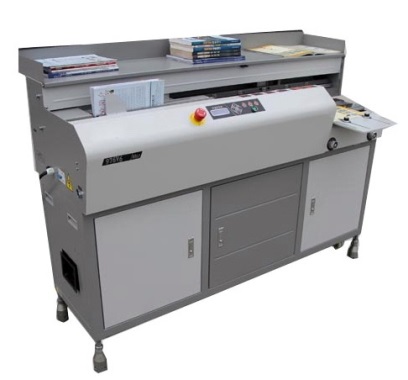 Автомат клеевого бесшвейного скрепления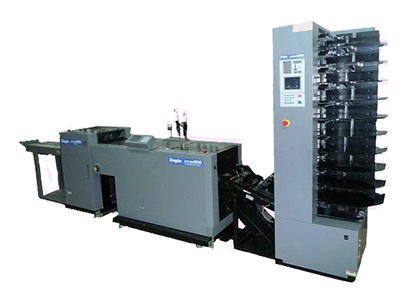 Брошюровальная линия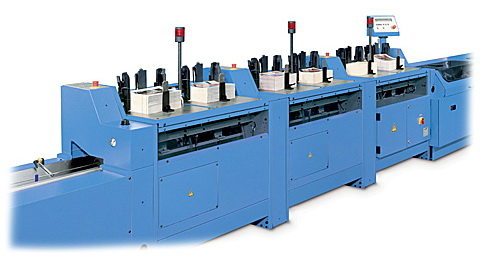 Листоподборочная машина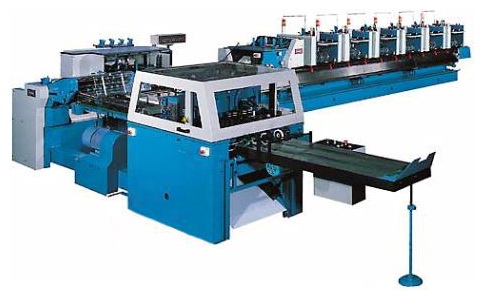 Вкладочно-швейно-резальный агрегат (ВШРА)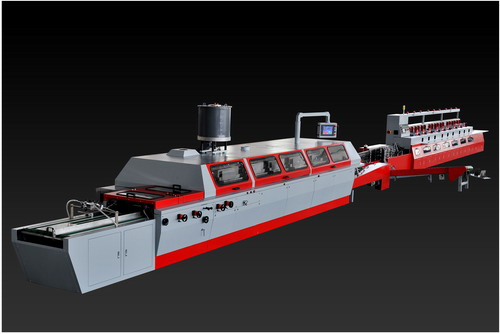 Линия клеевого бесшвейного скрепления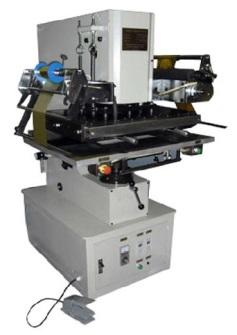 Пресс для тисненияТип 1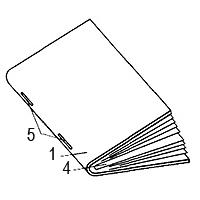 Тип 2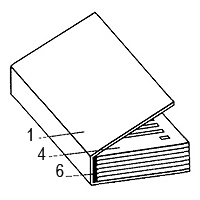 Тип 3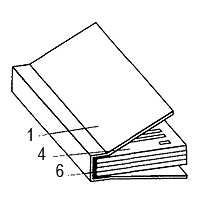 Тип 4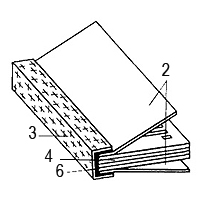 Тип переплетной крышки ОписаниеТип 5Переплетная крышка, картонные сторонки и отстав которой, соединены корешком из ткани или материала на нетканой основе. Покровный материал не цельный, а состоит из корешка, который изготавливают и технической ткани, и покровного материала для картонных сторонокТип 6Переплетная крышка из одной детали (цельнокроеная)Тип 7Картонные сторонки и отстав покрыты одним куском материала. Отстав из бумаги или картонаТип 8Картонные сторонки покрыты материалом с загибкой с четырех сторон. Корешок покрыт материалом с загибкой с двух сторон (сверху и снизу)Тип 9Картонные сторонки покрыты материалом с загибкой с четырех сторон. Корешком служит материал окантовки корешка блокаТип переплетной крышкиОписаниеТип 5Переплетная крышка составнаяТип 6Переплетная крышка из одной деталиТип 7Переплетная крышка цельнокрытаяТип 8Переплетная крышка с накладными сторонками и накладным корешкомТип 9Переплетная крышка с накладными сторонками и окантованным корешкомофсетная печатьпастообразные печатные краски высокой вязкостиглубокая печатьжидкая краска заполняют ячейки формфлексографская печатьнизковязкие, легкотекучие или жидкие, хорошее расщепление наносимого слоя ГРУППА 1Запечатываемые материалыГРУППА 2Материалы, создающие изображение ГРУППА 3Отделочные материалыбумага, картонпленки, пластмассыметаллы, стеклопечатные краски фольгаклеи лаки покровные материалы нитки, проволокабумага, картонпленки, пластмассыметаллы, стеклопечатные краски фольгаклеи лаки покровные материалы нитки, проволокабумага, картонпленки, пластмассыметаллы, стеклопечатные краски фольгаклеи лаки покровные материалы нитки, проволокабумага, картонпленки, пластмассыметаллы, стеклопечатные краски фольгаклеи лаки покровные материалы нитки, проволокаВид краскиВид печатиВысоковязкая краскаВысокая Жидкая краскаГлубокая Жидкая краскаТампопечатьЖидкая краскаСтруйная Высоковязкая краскаПлоская офсетная Порошковый тонерЭлектрографическаяВысоковязкая краскаТрафаретнаяГруппа переплетных материаловВид переплетного материалаМатериалы на тканевой основеКоленкор переплетныйМатериалы на тканевой основеЛедеринМатериалы на бумажной основеМатериал с нитрополиамидным покрытиемМатериалы на бумажной основеМатериал с полихлорвиниловым покрытиемСпособ скрепленияВид скрепленияКлеевое бесшвейное скреплениеБез фрезерованияКлеевое бесшвейное скреплениеС фрезерованием фальцевШвейно-клеевое скреплениеСкрепление тетрадей термонитямиМеханическое скреплениеСо сверлением отверстийКлеевое бесшвейное скреплениеС частичным фрезерованием фальцевМеханическое скреплениеУпругими устройствамиМеханическое скреплениеС перфорацией отверстийПереплетная крышкаТехнологические операцииТип 6Раскрой переплетного материалаТип 6Биговка заготовокТип 5, 7, 8Раскрой картонаТип 5, 7, 8Раскрой материала для отставаТип 5, 7, 8Раскрой покровного материалаТип 5, 7, 8Сборка крышекТип 5, 7, 8Сушка крышекТип 5, 7, 8Полиграфическое оформление крышекТип 5, 7, 8Каландрирование крышек (при необходимости)№заданияПравильные варианты ответа, модельные ответы и (или) критерии оценкиВес или баллы, начисляемые за правильно выполненное задание1-А, 2-Б, 3-В, 4-Г, 5-Д, 6-Е1 за каждый правильный ответ1, 2, 31 за каждый правильный ответ1-А, 2-Б, 3-В, 4-Г, 5-Д, 6-Е1 за каждый правильный ответ11 за каждый правильный ответ1-А, 2-Б, 3-В, 4-Г1 за каждый правильный ответ1, 2, 31 за каждый правильный ответ21 за каждый правильный ответ31 за каждый правильный ответ11 за каждый правильный ответ11 за каждый правильный ответ1-А, 2-Б, 3-В, 4-Г1 за каждый правильный ответ1-А, 2-Б, 3-В, 4-Г1 за каждый правильный ответ1-А, 2-Б, 3-В, 4-Г1 за каждый правильный ответ1-А, 2-Б, 3-В, 4-Г, 5-Д1 за каждый правильный ответ1-А, 2-Б, 3-В, 4-Г, 5-Д1 за каждый правильный ответА, В1 за каждый правильный ответ1-А, 2-Б, 3-В1 за каждый правильный ответ1.1, 1.2, 1.3, 2.1, 2.2, 3.1, 3.2, 3.3, 3.41 за каждый правильный ответA, B, C1 за каждый правильный ответ3, 41 за каждый правильный ответ1-А, 2-Б, 3-В, 4-Г, 5-Д, 6-Е, 7-Ж1 за каждый правильный ответ1, 2, 3, 4, 71 за каждый правильный ответ1, 2, 3, 5, 61 за каждый правильный ответ1-А, Б, 2-В, Г1 за каждый правильный ответ1, 2, 3, 41 за каждый правильный ответ1, 2, 3, 41 за каждый правильный ответ41 за каждый правильный ответ31 за каждый правильный ответ1, 61 за каждый правильный ответ11 за каждый правильный ответ31 за каждый правильный ответ3, 41 за каждый правильный ответ1-1, 2-2, 3-3, 4-4, 5-51 за каждый правильный ответ2, 4, 51 за каждый правильный ответ41 за каждый правильный ответ3, 41 за каждый правильный ответ51 за каждый правильный ответА1 за каждый правильный ответ4, 51 за каждый правильный ответ11 за каждый правильный ответ21 за каждый правильный ответ41 за каждый правильный ответ1, 51 за каждый правильный ответ1, 2, 4, 71 за каждый правильный ответ2, 4, 51 за каждый правильный ответA, B, C1 за каждый правильный ответ61 за каждый правильный ответА1 за каждый правильный ответС1 за каждый правильный ответЕ1 за каждый правильный ответ1, 2, 3, 4, 51 за каждый правильный ответ1, 2, 3, 4, 51 за каждый правильный ответ21 за каждый правильный ответ51 за каждый правильный ответ5, 61 за каждый правильный ответ1-А, 2-Б, 3-В, 4-Г, 5-Д, 6-Е, 7-Ж1 за каждый правильный ответ1-А, Б, 2-В, Г, Д, Ж, З, И1 за каждый правильный ответ1, 2, 3, 4, 5, 61 за каждый правильный ответ1, 2, 3, 4, 5, 61 за каждый правильный ответ1, 2, 3, 4, 5, 61 за каждый правильный ответ№ п/пТрудовые функции, трудовые действия, умения в соответствии с требованиями к квалификации, на соответствие которым проводится оценка квалификацииКритерии оценкиБаллы по критериюПримечаниеТД: Анализ потребности в полиграфических ресурсах в соответствии с плановой загруз-кой стадий полиграфического производстваНеобходимые уменияИспользовать информационные технологии и телекоммуникационные средства в полигра-фическом производстве;Производить расчет полиграфических материалов в соответствии с производственной программой2ТД: Анализ потребности в полиграфических ресурсах в соответствии с плановой загруз-кой стадий полиграфического производстваНеобходимые уменияИспользовать информационные технологии и телекоммуникационные средства в полигра-фическом производстве;Производить расчет полиграфических материалов в соответствии с производственной программой1ТД: Анализ потребности в полиграфических ресурсах в соответствии с плановой загруз-кой стадий полиграфического производстваНеобходимые уменияИспользовать информационные технологии и телекоммуникационные средства в полигра-фическом производстве;Производить расчет полиграфических материалов в соответствии с производственной программой1ТД: Анализ потребности в полиграфических ресурсах в соответствии с плановой загруз-кой стадий полиграфического производстваНеобходимые уменияИспользовать информационные технологии и телекоммуникационные средства в полигра-фическом производстве;Производить расчет полиграфических материалов в соответствии с производственной программой1ТД Расчет потребности по ассортименту полиграфических материалов в соответствии с востребованностью и технологическими картамиНеобходимые уменияПроизводить расчет полиграфических материалов в соответствии с производственной программой;Использовать технологические нормы расхода полиграфических материаловВыбирать оптимальную номенклатуру полиграфических материалов в соответствии с технологическим циклом и конечной печатной продукцией;Анализировать свойства полиграфических материалов и их изменения в технологическом цикле6Минус 1 балл за каждое несоответствиеТД Расчет потребности по ассортименту полиграфических материалов в соответствии с востребованностью и технологическими картамиНеобходимые уменияПроизводить расчет полиграфических материалов в соответствии с производственной программой;Использовать технологические нормы расхода полиграфических материаловВыбирать оптимальную номенклатуру полиграфических материалов в соответствии с технологическим циклом и конечной печатной продукцией;Анализировать свойства полиграфических материалов и их изменения в технологическом цикле5Минус 1 балл за каждое несоответствиеТД Расчет потребности по ассортименту полиграфических материалов в соответствии с востребованностью и технологическими картамиНеобходимые уменияПроизводить расчет полиграфических материалов в соответствии с производственной программой;Использовать технологические нормы расхода полиграфических материаловВыбирать оптимальную номенклатуру полиграфических материалов в соответствии с технологическим циклом и конечной печатной продукцией;Анализировать свойства полиграфических материалов и их изменения в технологическом цикле7Минус 1 балл за каждое несоответствиеТД Расчет потребности по ассортименту полиграфических материалов в соответствии с востребованностью и технологическими картамиНеобходимые уменияПроизводить расчет полиграфических материалов в соответствии с производственной программой;Использовать технологические нормы расхода полиграфических материаловВыбирать оптимальную номенклатуру полиграфических материалов в соответствии с технологическим циклом и конечной печатной продукцией;Анализировать свойства полиграфических материалов и их изменения в технологическом цикле4Минус 1 балл за каждое несоответствиеТД Формирование календарного графика поступления полиграфических материаловНеобходимые уменияПланировать своевременное и бесперебойное материальное обеспечение производственного процесса в соответствии с производственной задачей1Минус 1 балл за каждое несоответствиеТД Формирование календарного графика поступления полиграфических материаловНеобходимые уменияПланировать своевременное и бесперебойное материальное обеспечение производственного процесса в соответствии с производственной задачей1Минус 1 балл за каждое несоответствиеТД Формирование календарного графика поступления полиграфических материаловНеобходимые уменияПланировать своевременное и бесперебойное материальное обеспечение производственного процесса в соответствии с производственной задачей1Минус 1 балл за каждое несоответствиеТД: Осуществление входящего аудита качества полиграфических ресурсов в соответствии с нормативно-технической документациейНеобходимые уменияИспользовать маркетинговую информацию по рынку поставщиков;Использовать средства визуального и инструментального входящего контроля качества материального потока1Минус 1 балл за каждое несоответствиеТД: Осуществление входящего аудита качества полиграфических ресурсов в соответствии с нормативно-технической документациейНеобходимые уменияИспользовать маркетинговую информацию по рынку поставщиков;Использовать средства визуального и инструментального входящего контроля качества материального потока1Минус 1 балл за каждое несоответствиеТД: Расчет технологических отходов по видам полиграфических ресурсов в соответствии с производственно-технологической задачейНеобходимые уменияОптимизировать материалоемкость печатной продукции;Анализировать свойства полиграфических материалов и их изменения в технологическом цикле;Применять автоматизированные системы расчета полиграфических ресурсов1Минус 1 балл за каждое несоответствиеТД: Расчет технологических отходов по видам полиграфических ресурсов в соответствии с производственно-технологической задачейНеобходимые уменияОптимизировать материалоемкость печатной продукции;Анализировать свойства полиграфических материалов и их изменения в технологическом цикле;Применять автоматизированные системы расчета полиграфических ресурсов1Минус 1 балл за каждое несоответствиеИтогоИтого38№ п/пТрудовые функции, трудовые действия, умения в соответствии с требованиями к квалификации, на соответствие которым проводится оценка квалификацииКритерии оценкиБаллы по критериюПримечаниеТД Проектирование логистической системы и основных процессов логистики полиграфического производства с учетом специализации компанииНеобходимые уменияИспользовать методы проектирования внутрицеховой логистики движения полиграфических материалов, полуфабрикатов и готовой продукции;Использовать логистические модели производственного процесса;Обеспечивать максимальную непрерывность процессов производства2Минус 1 балл за каждое несоответствиеТД Проектирование логистической системы и основных процессов логистики полиграфического производства с учетом специализации компанииНеобходимые уменияИспользовать методы проектирования внутрицеховой логистики движения полиграфических материалов, полуфабрикатов и готовой продукции;Использовать логистические модели производственного процесса;Обеспечивать максимальную непрерывность процессов производства1Минус 1 балл за каждое несоответствиеТД Проектирование логистической системы и основных процессов логистики полиграфического производства с учетом специализации компанииНеобходимые уменияИспользовать методы проектирования внутрицеховой логистики движения полиграфических материалов, полуфабрикатов и готовой продукции;Использовать логистические модели производственного процесса;Обеспечивать максимальную непрерывность процессов производства1Минус 1 балл за каждое несоответствиеТД Проектирование логистической системы и основных процессов логистики полиграфического производства с учетом специализации компанииНеобходимые уменияИспользовать методы проектирования внутрицеховой логистики движения полиграфических материалов, полуфабрикатов и готовой продукции;Использовать логистические модели производственного процесса;Обеспечивать максимальную непрерывность процессов производства1ТД Формирование производственных заделов для достижения ритмичности и непрерывности технологического процессаНеобходимые уменияОпределять параметры производственных заделов;Обеспечивать максимальную непрерывность процессов производства;Использовать методы расчета запасов материалов для выполнения производственных заданий1Минус 1 балл за каждое несоответствиеТД Формирование производственных заделов для достижения ритмичности и непрерывности технологического процессаНеобходимые уменияОпределять параметры производственных заделов;Обеспечивать максимальную непрерывность процессов производства;Использовать методы расчета запасов материалов для выполнения производственных заданий1Минус 1 балл за каждое несоответствиеТД Формирование производственных заделов для достижения ритмичности и непрерывности технологического процессаНеобходимые уменияОпределять параметры производственных заделов;Обеспечивать максимальную непрерывность процессов производства;Использовать методы расчета запасов материалов для выполнения производственных заданий1Минус 1 балл за каждое несоответствиеТД Формирование производственных заделов для достижения ритмичности и непрерывности технологического процессаНеобходимые уменияОпределять параметры производственных заделов;Обеспечивать максимальную непрерывность процессов производства;Использовать методы расчета запасов материалов для выполнения производственных заданий4Минус 1 балл за каждое несоответствиеТД Материально-техническое обеспечение технологических стадий полиграфического производстваНеобходимые уменияЭффективно использовать производственные мощности;Использовать методы расчета запасов материалов для выполнения производственных заданийТД Материально-техническое обеспечение технологических стадий полиграфического производстваНеобходимые уменияЭффективно использовать производственные мощности;Использовать методы расчета запасов материалов для выполнения производственных заданий3ТД Материально-техническое обеспечение технологических стадий полиграфического производстваНеобходимые уменияЭффективно использовать производственные мощности;Использовать методы расчета запасов материалов для выполнения производственных заданий1ТД Материально-техническое обеспечение технологических стадий полиграфического производстваНеобходимые уменияЭффективно использовать производственные мощности;Использовать методы расчета запасов материалов для выполнения производственных заданий1ТД Материально-техническое обеспечение технологических стадий полиграфического производстваНеобходимые уменияЭффективно использовать производственные мощности;Использовать методы расчета запасов материалов для выполнения производственных заданий1ТД Материально-техническое обеспечение технологических стадий полиграфического производстваНеобходимые уменияЭффективно использовать производственные мощности;Использовать методы расчета запасов материалов для выполнения производственных заданий1ТД Материально-техническое обеспечение технологических стадий полиграфического производстваНеобходимые уменияЭффективно использовать производственные мощности;Использовать методы расчета запасов материалов для выполнения производственных заданий1ТД Материально-техническое обеспечение технологических стадий полиграфического производстваНеобходимые уменияЭффективно использовать производственные мощности;Использовать методы расчета запасов материалов для выполнения производственных заданий1ТД Материально-техническое обеспечение технологических стадий полиграфического производстваНеобходимые уменияЭффективно использовать производственные мощности;Использовать методы расчета запасов материалов для выполнения производственных заданий1ТД Материально-техническое обеспечение технологических стадий полиграфического производстваНеобходимые уменияЭффективно использовать производственные мощности;Использовать методы расчета запасов материалов для выполнения производственных заданий1ТД: Оптимизация движения материального потока на стадиях производства печатной продукцииНеобходимые уменияПрименять технические средства автоматизированного учета движения внешних и внутренних материальных потоков;Применять методы календарной синхронизации продолжительности технологических операций;Соблюдать требования охраны труда и пожарной безопасностиТД: Утилизация материального потока по завершении технологического циклаИтогоИтого38№ п/пТрудовые функции, трудовые действия, умения в соответствии с требованиями к квалификацииКритерии оценкиБаллы по критериюПримечаниеТД: Определение оптимальных траекторий перемещения материального потока в полиграфическом производствеНеобходимые уменияОпределять параметры оптимальности перемещения материальных потоков в производственном пространстве и времени;Применять системы и методы календарного планирования длительности технологического цикла, постановки заказов в производство и материально-технического снабжения полиграфического производства;Диагностировать технологическую эффективность перемещения полиграфических материалов и полуфабрикатов;Использовать инструменты контроля качества материального потока полиграфического производства в процессе перемещения и хранения2ТД: Определение оптимальных траекторий перемещения материального потока в полиграфическом производствеНеобходимые уменияОпределять параметры оптимальности перемещения материальных потоков в производственном пространстве и времени;Применять системы и методы календарного планирования длительности технологического цикла, постановки заказов в производство и материально-технического снабжения полиграфического производства;Диагностировать технологическую эффективность перемещения полиграфических материалов и полуфабрикатов;Использовать инструменты контроля качества материального потока полиграфического производства в процессе перемещения и хранения1ТД: Определение оптимальных траекторий перемещения материального потока в полиграфическом производствеНеобходимые уменияОпределять параметры оптимальности перемещения материальных потоков в производственном пространстве и времени;Применять системы и методы календарного планирования длительности технологического цикла, постановки заказов в производство и материально-технического снабжения полиграфического производства;Диагностировать технологическую эффективность перемещения полиграфических материалов и полуфабрикатов;Использовать инструменты контроля качества материального потока полиграфического производства в процессе перемещения и хранения2ТД: Определение оптимальных траекторий перемещения материального потока в полиграфическом производствеНеобходимые уменияОпределять параметры оптимальности перемещения материальных потоков в производственном пространстве и времени;Применять системы и методы календарного планирования длительности технологического цикла, постановки заказов в производство и материально-технического снабжения полиграфического производства;Диагностировать технологическую эффективность перемещения полиграфических материалов и полуфабрикатов;Использовать инструменты контроля качества материального потока полиграфического производства в процессе перемещения и хранения5ТД: Определение оптимальных траекторий перемещения материального потока в полиграфическом производствеНеобходимые уменияОпределять параметры оптимальности перемещения материальных потоков в производственном пространстве и времени;Применять системы и методы календарного планирования длительности технологического цикла, постановки заказов в производство и материально-технического снабжения полиграфического производства;Диагностировать технологическую эффективность перемещения полиграфических материалов и полуфабрикатов;Использовать инструменты контроля качества материального потока полиграфического производства в процессе перемещения и хранения15Критичный критерий, в случае несоблюдения практическое задание считается не выполненнымТД: Определение оптимальных траекторий перемещения материального потока в полиграфическом производствеНеобходимые уменияОпределять параметры оптимальности перемещения материальных потоков в производственном пространстве и времени;Применять системы и методы календарного планирования длительности технологического цикла, постановки заказов в производство и материально-технического снабжения полиграфического производства;Диагностировать технологическую эффективность перемещения полиграфических материалов и полуфабрикатов;Использовать инструменты контроля качества материального потока полиграфического производства в процессе перемещения и хранения5ТД: Определение оптимальных траекторий перемещения материального потока в полиграфическом производствеНеобходимые уменияОпределять параметры оптимальности перемещения материальных потоков в производственном пространстве и времени;Применять системы и методы календарного планирования длительности технологического цикла, постановки заказов в производство и материально-технического снабжения полиграфического производства;Диагностировать технологическую эффективность перемещения полиграфических материалов и полуфабрикатов;Использовать инструменты контроля качества материального потока полиграфического производства в процессе перемещения и хранения3ТД: Контроль функционирования внутрицехового транспорта полиграфического производстваНеобходимые уменияОсуществлять организацию функционирования внутрицехового транспорта и технических средств логистических процедур полиграфического производства;Соблюдать требования охраны труда и пожарной безопасности10ТД: Контроль функционирования внутрицехового транспорта полиграфического производстваНеобходимые уменияОсуществлять организацию функционирования внутрицехового транспорта и технических средств логистических процедур полиграфического производства;Соблюдать требования охраны труда и пожарной безопасности1ТД: Диспетчеризация материальных потоков в соответствии с задачами полиграфического производстваНеобходимые уменияАнализировать движение материальных потоков в рамках производственных стадий полиграфического производства;Диагностировать технологическую эффективность перемещения полиграфических материалов и полуфабрикатов;Использовать инструменты контроля качества материального потока полиграфического производства в процессе перемещения и хранения;Соблюдать требования охраны труда и пожарной безопасности1ТД: Диспетчеризация материальных потоков в соответствии с задачами полиграфического производстваНеобходимые уменияАнализировать движение материальных потоков в рамках производственных стадий полиграфического производства;Диагностировать технологическую эффективность перемещения полиграфических материалов и полуфабрикатов;Использовать инструменты контроля качества материального потока полиграфического производства в процессе перемещения и хранения;Соблюдать требования охраны труда и пожарной безопасности1ТД: Диспетчеризация материальных потоков в соответствии с задачами полиграфического производстваНеобходимые уменияАнализировать движение материальных потоков в рамках производственных стадий полиграфического производства;Диагностировать технологическую эффективность перемещения полиграфических материалов и полуфабрикатов;Использовать инструменты контроля качества материального потока полиграфического производства в процессе перемещения и хранения;Соблюдать требования охраны труда и пожарной безопасности1ТД: Диспетчеризация материальных потоков в соответствии с задачами полиграфического производстваНеобходимые уменияАнализировать движение материальных потоков в рамках производственных стадий полиграфического производства;Диагностировать технологическую эффективность перемещения полиграфических материалов и полуфабрикатов;Использовать инструменты контроля качества материального потока полиграфического производства в процессе перемещения и хранения;Соблюдать требования охраны труда и пожарной безопасности1ТД: Диспетчеризация материальных потоков в соответствии с задачами полиграфического производстваНеобходимые уменияАнализировать движение материальных потоков в рамках производственных стадий полиграфического производства;Диагностировать технологическую эффективность перемещения полиграфических материалов и полуфабрикатов;Использовать инструменты контроля качества материального потока полиграфического производства в процессе перемещения и хранения;Соблюдать требования охраны труда и пожарной безопасности5ТД: Организация хранения полиграфических материалов и полуфабрикатовНеобходимые уменияПрименять современные подходы к организации хранения и управления складским хозяйством полиграфического производства;Применять методы учета прихода-расхода материальных ресурсов с помощью автоматизированных систем учета и фиксации для полиграфического производства;Использовать инструменты контроля качества материального потока полиграфического производства в процессе перемещения и храненияТД: Фиксация в системе автоматизированного учета движения внешних и внутренних материальных потоков в полиграфическом производствеНеобходимые уменияИспользовать средства автоматизации и программные продукты, предназначенные для полиграфического производстваИтого Итого 53№ п/пТрудовые функции, трудовые действия, умения в соответствии с требованиями к квалификацииКритерии оценкиБаллы по критериюПримечаниеТД: Разработка сопроводительной документации логистических операций, учитывающей специфику каждой технологической стадии полиграфического производстваНеобходимые уменияИспользовать и адаптировать под конкретную производственную задачу стандартные шаблоны и макеты документооборота производственной логистики полиграфического производства;Использовать в профессиональной деятельности нормативно-техническую документацию с учетом специфики полиграфического производства2ТД: Разработка сопроводительной документации логистических операций, учитывающей специфику каждой технологической стадии полиграфического производстваНеобходимые уменияИспользовать и адаптировать под конкретную производственную задачу стандартные шаблоны и макеты документооборота производственной логистики полиграфического производства;Использовать в профессиональной деятельности нормативно-техническую документацию с учетом специфики полиграфического производства1ТД: Разработка сопроводительной документации логистических операций, учитывающей специфику каждой технологической стадии полиграфического производстваНеобходимые уменияИспользовать и адаптировать под конкретную производственную задачу стандартные шаблоны и макеты документооборота производственной логистики полиграфического производства;Использовать в профессиональной деятельности нормативно-техническую документацию с учетом специфики полиграфического производства2ТД: Разработка сопроводительной документации логистических операций, учитывающей специфику каждой технологической стадии полиграфического производстваНеобходимые уменияИспользовать и адаптировать под конкретную производственную задачу стандартные шаблоны и макеты документооборота производственной логистики полиграфического производства;Использовать в профессиональной деятельности нормативно-техническую документацию с учетом специфики полиграфического производства5ТД: Разработка сопроводительной документации логистических операций, учитывающей специфику каждой технологической стадии полиграфического производстваНеобходимые уменияИспользовать и адаптировать под конкретную производственную задачу стандартные шаблоны и макеты документооборота производственной логистики полиграфического производства;Использовать в профессиональной деятельности нормативно-техническую документацию с учетом специфики полиграфического производства15ТД: Разработка сопроводительной документации логистических операций, учитывающей специфику каждой технологической стадии полиграфического производстваНеобходимые уменияИспользовать и адаптировать под конкретную производственную задачу стандартные шаблоны и макеты документооборота производственной логистики полиграфического производства;Использовать в профессиональной деятельности нормативно-техническую документацию с учетом специфики полиграфического производства5ТД: Разработка сопроводительной документации логистических операций, учитывающей специфику каждой технологической стадии полиграфического производстваНеобходимые уменияИспользовать и адаптировать под конкретную производственную задачу стандартные шаблоны и макеты документооборота производственной логистики полиграфического производства;Использовать в профессиональной деятельности нормативно-техническую документацию с учетом специфики полиграфического производства3ТД: Фиксация информации по логистическим процессам полиграфического производства Необходимые уменияАнализировать статистику полиграфических процессов производственной логистики;Представлять информацию в удобном формате для подготовки организационно-технологических решений для полиграфического производства10ТД: Фиксация информации по логистическим процессам полиграфического производства Необходимые уменияАнализировать статистику полиграфических процессов производственной логистики;Представлять информацию в удобном формате для подготовки организационно-технологических решений для полиграфического производства1ТД: Оформление учетно-отчетной документации, применяемой в полиграфическом производствеНеобходимые уменияОформлять учетно-отчетную документацию по закрепленному виду работ полиграфического производства;Организовывать учет, систематизацию и хранение документации по закрепленному виду работ1ТД: Оформление учетно-отчетной документации, применяемой в полиграфическом производствеНеобходимые уменияОформлять учетно-отчетную документацию по закрепленному виду работ полиграфического производства;Организовывать учет, систематизацию и хранение документации по закрепленному виду работ1ТД: Оформление учетно-отчетной документации, применяемой в полиграфическом производствеНеобходимые уменияОформлять учетно-отчетную документацию по закрепленному виду работ полиграфического производства;Организовывать учет, систематизацию и хранение документации по закрепленному виду работ1ТД: Оформление учетно-отчетной документации, применяемой в полиграфическом производствеНеобходимые уменияОформлять учетно-отчетную документацию по закрепленному виду работ полиграфического производства;Организовывать учет, систематизацию и хранение документации по закрепленному виду работ1ТД: Оформление учетно-отчетной документации, применяемой в полиграфическом производствеНеобходимые уменияОформлять учетно-отчетную документацию по закрепленному виду работ полиграфического производства;Организовывать учет, систематизацию и хранение документации по закрепленному виду работ5Итого Итого 53